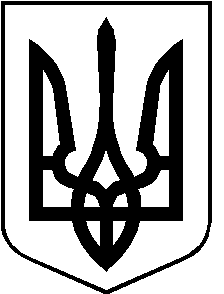 РОЖИЩЕНСЬКА МІСЬКА РАДАЛУЦЬКОГО РАЙОНУ ВОЛИНСЬКОЇ ОБЛАСТІвосьмого скликанняРІШЕННЯ вересня 2022 року                                                                                    № 24/6Про припинення права користуванняземельними ділянками та розірваннядоговору оренди землі ПП «ЗАХІД АГРО»Розглянувши клопотання ПП «ЗАХІД АГРО», керуючись пунктом 34 частини 1 статті 26 Закону України «Про місцеве самоврядування в Україні»,  статтями 30, 31, 32 Закону України «Про оренду землі», статтями 12, 93 Земельного Кодексу України, враховуючи рекомендації постійної комісії з питань депутатської діяльності та етики, дотримання прав людини, законності та правопорядку, земельних відносин, екології, природокористування, охорони пам’яток та історичного середовища, міська радаВИРІШИЛА:1. Припинити право користування земельними ділянками загальною площею , які були надані ПРИВАТНОМУ ПІДПРИЄМСТВУ «ЗАХІД АГРО» в строкове платне користування (на умовах оренди) терміном на 15 років для ведення товарного сільськогосподарського виробництва за рахунок земель (невитребуваних земельних часток(паїв)), які розташовані на території Рожищенської міської ради (колишні землі – Носачевичівської сільської ради).         	2. Розірвати достроково за взаємною згодою двох сторін договір оренди землі № 60/16 укладений 20.04.2016 року між Рожищенською районною державною адміністрацією та ПП «ЗАХІД АГРО», який зареєстрований в Носачевичівській сільській раді за №1 від 01.06.2016 року.          	3. Зобов’язати ПП «ЗАХІД АГРО» сплатити орендну плату в повному обсязі та в місячний термін укласти додаткову угоду з Рожищенською міською радою про дострокове розірвання договору оренди землі  .	4. Контроль за виконанням даного рішення покласти на постійну комісію з питань депутатської діяльності та етики, дотримання прав людини, законності та правопорядку, земельних відносин, екології, природокористування, охорони пам’яток та історичного середовища Рожищенської міської ради.Міський голова                       		         Вячеслав ПОЛІЩУКСолодуха Алла 21541Супрун Аліна 21541